Debreceni EgyetemGyógyszerésztudományi KarX Tanszék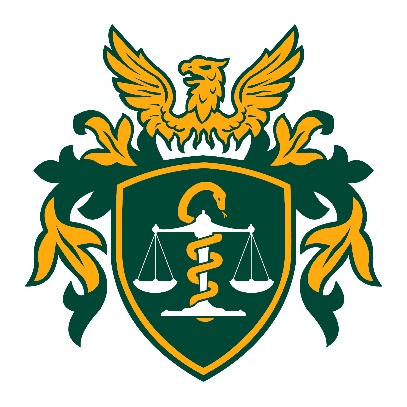 a diplomamunka címehallgató neveV. évfolyamos gyógyszerészhallgatótémavezető neve 					intézet/tanszékvezető neve                              Debrecen20...